Cardiff University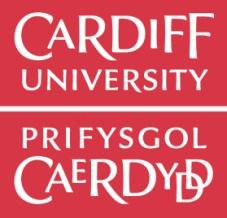 IFP Merit International ScholarshipsApplication Form Guidance NotesPlease ensure that you read these Guidance Notes before completing the Cardiff University IFP Merit International Scholarships application form. Completing the application form incorrectly may result in your application becoming invalid.Please note that the Cardiff University IFP Merit International Scholarships application form is for the International Foundation Programme only.Information for students wishing to apply for funding for Undergraduate or Postgraduate Taught awards, Postgraduate Research courses or a scholarship offered in association with a partner organisation (e.g. Commonwealth, Chevening etc), can be found on our website.Section A: Personal DetailsCardiff University Student Application NumberPlease enter your unique 7 digit Cardiff University student number. You will find this on any correspondence you have received from our Registry Department, such as your offer letter. This must be included in order for you to be considered for a scholarship.Surname/Family NamePlease state your family name as indicated on your application to study at Cardiff University.First/Given Name and Middle/Any other namesPlease state all given and any other name(s) as indicated on your application to study at Cardiff University.NationalityPlease state your nationality as it appears on your passport.  If you have dual nationality please ensure that you state this.Date of BirthPlease enter your date of birth as MONTH/DAY/YEAR.Email AddressPlease provide us with a valid email address. This will be how we will contact you so please ensure that you provide the correct address and, if you are hand-writing your application, please print this clearly.Section B: Funding of your StudiesPlease state how you intend to fund the remainder of your tuition fees or living expenses.  Please be aware that students must satisfy certain financial requirements as part of their visa application for study in the UK and students should not be solely relying on receiving a scholarship to meet the UKVI financial requirements. Further information on this can be found on our website.Students receiving full funding from other sources (such as Government, charities or private organisations) will not be eligible for a scholarship.Section C: Marketing & Public RelationsSuccessful applicants must agree to allow Cardiff University and any relevant external scholarship agencies to use the information collected for marketing activities such as: publications, websites, recruitment activities and/or scholarship promotional activities. Successful applicants must also agree to attend any prize-giving events as appropriate and act as an ambassador for Cardiff University at all times.Section D: Supporting StatementsPlease write statements in support of your application for a scholarship under the headings provided, with a maximum of 500 words in total (approximately 150 words per question).This is the most important section of the application form and we strongly advise you to think carefully about why you should be awarded a scholarship. Please only include information which is relevant to your application and do not exceed the word limit.   Applications which do not answer all questions will not be considered.Section E: DeclarationApplications must be signed and dated in order to be eligible for consideration.We may contact you for further information or for evidence of any information supplied within your supporting statements.